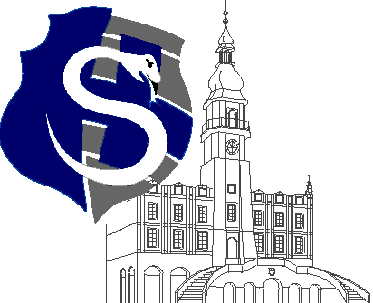 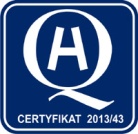 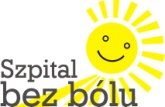 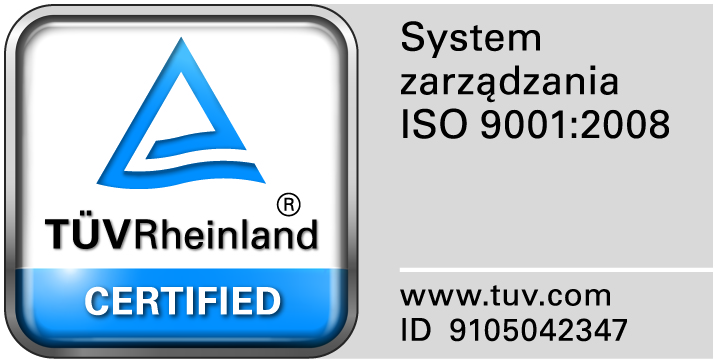 					Zamość 2016-06-24	Do Wszystkich WykonawcówDotyczy:  Zapytania ofertowego „  Dostawa środków do dezynfekcji”ZAWIADOMIENIE  O   WYBORZE NAJKORZYSTNIEJSZYCH OFERTZamawiający informuje, że w prowadzonym postępowaniu  do realizacji zamówienia wybrano najkorzystniejsze oferty  złożone przez Wykonawców: Zadania  nr:  1; 2; 3;4;5;6;8;9;10;11;12;13; 16; 22-  Bialmed Sp. z o.o. ul. M. Konopnickiej 11 a, 12-230 Biała PiskaZadanie  nr 7-  Schulke Polska Sp. z o.o. Ul. Rydygiera 8, 01-793 WarszawaZadanie nr 14 i 15- Centrum Zaopatrzenia Medycznego CEZAL S.A. Wrocław Oddział Kraków Ul. Balicka 117 30-149 KrakówZadania nr 17;18;19- MEDILAB Sp. z o.o. Ul. Wysockiego 6c  03-371 WarszawaZadanie nr 21- FAMAR-MED Robert Dudek  ul. Mikołaja Reja 8, 21-050 PiaskiZadanie nr 20 – Unieważniono.Oferty odrzucone : W Zadaniach nr 8;9;18- Ultra Med. Ul. J. Kossaka 49, 20-358 LublinW Zadaniach nr 9;13;19- Schulke Polska Sp. z o.o. Ul. Rydygiera 8, 01-793 WarszawaW zadaniach nr 14;15;16- Przedsiębiorstwo NOVAX Sp. z o.o. Ul. Plac Wolności 7, 85-004 BydgoszczW zadaniu nr 9- MEDILAB Sp. z o.o. Ul. Wysockiego 6c  03-371 WarszawaZaoferowane preparaty nie spełniały wszystkich wymagań  zamawiającego. Dziękujemy za złożenie ofert i zapraszamy do udziału w postępowaniach prowadzonych przez Zamawiającego. 